          ҠАРАР      	                                                        ПОСТАНОВЛЕНИЕ07декабрь  2018 й.                № 74              	     07 декабря 2018 г.О праздновании Нового 2019 года в сельском поселении Кашкинский сельсовет муниципального района Аскинский район Республики БашкортостанВо исполнение  Указа временно исполняющего обязанности  Главы Республики Башкортостан от 08 ноября 2018 года № УГ-252 «О праздновании Нового 2019 года в Республике Башкортостан», постановления главы администрации муниципального района Аскинский район Республики Башкортостан от 14 ноября 2018 года № 742  «О праздновании Нового 2019 года в муниципальном районе Аскинский район Республики Башкортостан» и в  целях организованного проведения новогодних праздничных мероприятий  в сельском поселении ПОСТАНОВЛЯЮ:   1. Утвердить состав  организационного комитета по подготовке ипроведению новогодних мероприятий в населенных пунктах  (с.Кашкино, д.Бильгиш, д.Амирово, д.Гумбино) (Приложение №1).   2. Рекомендовать руководителям  СДК, школ, СУБ, детсада «Акбузат» разработать план мероприятий и провести в учреждениях новогодние театрализованные представления, посвященные празднованию Нового 2016 года.    3. Рекомендовать руководителям предприятий, организаций, учреждений и хозяйствующих субъектов независимо от форм собственности:   - организовать новогодние утренники для детей своих   работников, сотрудников и приобрести новогодние подарки каждому ребенку до 14 лет включительно и в срок до 20 декабря обеспечить световое    тематическое  оформление административных зданий  и прилегающих территорий.  Рекомендовать участковому уполномоченному полиции(Габдулхаеву Ж.М.) обеспечить охрану общественного порядка на новогодних праздниках, бал-маскарадах, в местах большого скопления людей.Рекомендовать руководителям предприятий, организаций, учреждений ихозяйствующих субъектов независимо от форм собственности с целью предупреждения и недопущения случаев возгораний и пожаров  при проведении новогодних праздников  провести профилактические мероприятия.Рекомендовать  заведующей Кашкинской СУБ, фельдшерамФАПов организовать дежурство медицинского персонала в местах проведения массовых новогодних мероприятий.Контроль над выполнением данного постановления возложить на управляющего делами Нурдавлятову Г.В.Глава Сельского поселения  Кашкинский сельсовет муниципального района Аскинский район Республики Башкортостан		К.И.ШакируллинПриложение №1к постановлению  Главы СП Кашкинский сельсовет№ 74  от 07 декабря  2018 годаСостав организационного комитета по подготовке и проведению  на территории сельского поселения Кашкинский сельсовет Нового 2018 годаШакируллин К.И.  глава сельского поселения , председатель оргкомитетаЯруллина Ф.З. – методист Кашкинского СДК, заместитель председателя;Закирова В.Ф. – методист Амировского СДК, заместитель председателя;Шамсутдинов Ф.Л. – методист Бильгишевского СДК, заместитель председателя;Члены комиссии:Каримова Р.А.- заведующая Кашкинской СУБ (по согласованию)Зайнетдинова С.Ф. – зав.Амировским ФП (по согласованию)Нурдавлятова Ф.Х. – зав.Гумбинском ФП (по согласованию)Хилазтдинова А.Р. – зав.Бильгишевским ФП (по согласованию)Галиакберов Р.А. -  директор МБОУ СОШ с.Кашкино (по согласованию)Ибрагимова Э.М. –  учительница филиал ООШ д.Бильгиш (по согласованию)Вагизова В.Г.. – заведующая детсадом «Акбузат» (по согласованию)Гильмалтдинова Ф.Р. – библиотекарь Гумбинской сельской библиотеки (по согласованию)Сабирова Г.М. – библиотекарь Кашкинской сельской библиотеки (по согласованию)Абубакиров А.Г. – методист  Кашкинского СДК (по согласованию)Габдулхаев Ж.М. – участковый уполномоченный полиции(по согласованию)Управляющий делами:                 Г.В. НурдавлятоваПриложение №2к постановлению  Главы  СП Кашкинский сельсовет№ 74  от 07 декабря  2018 годаПЛАНподготовки и празднования Нового 2019 года	Управляющий делами:                          Г.В.НурдавлятоваБАШҠОРТОСТАН РЕСПУБЛИКАҺЫАСҠЫН  РАЙОНЫ   МУНИЦИПАЛЬ РАЙОНЫНЫҢ ҠАШҠА  АУЫЛ  СОВЕТЫ АУЫЛ  БИЛӘМӘҺЕ ХӘКИМИӘТЕ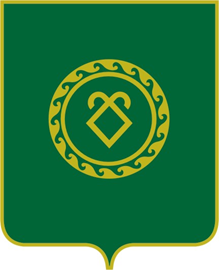 АДМИНИСТРАЦИЯСЕЛЬСКОГО ПОСЕЛЕНИЯКАШКИНСКИЙ СЕЛЬСОВЕТМУНИЦИПАЛЬНОГО РАЙОНААСКИНСКИЙ РАЙОНРЕСПУБЛИКИ  БАШКОРТОСТАНВиды выполняемых работСроки исполненияИсполнители1. Подготовить содержательный сценарий проведения Нового 2019 годадо 20.12.2019Директора CДК и школ, библиотекари2. Рекомендовать обеспечить очистку подъездных дорогрегулярноАдминистрация СП3. Рекомендовать составить программу спортивных и праздничных мероприятий для детей и взрослых на новогодние дни и каникулярное времядо 20.12.2018Директора CДК и школ, библиотекари4. Подготовить списки учащихся  из числа отличников учебы, победителей предметных олимпиад и спортивных соревнований для участия в РДК Новогодней елки Главы Администрации района до 10.12.2018Директор школы5. Рекомендовать организовать дежурство по соблюдению общественного порядкаВ дни праздника и школьных каникулГабдулхаев Ж.М. (по согласованию)Члены добровольной народной дружины6. Провести конкурс на лучшее новогоднее оформление зданий и прилегающих территорий предприятий, организаций, учреждений и жилых домовдекабрькомиссия7.Организовать оформление елки в центре с.КашкиноДо 15.12.2018 Администрация СППровести профилактическую работу с населением, а также с руководителями учреждений по предотвращению случаев возгорания в праздничные днирегулярноАдминистрация СП совместно с службой пожарной охраны района (по согласованию)9. Подведение итогов конкурса30.12.2018оргкомитет